Территория Марксовского муниципального района заключается в границах, закрепленных действующим административно-территориальным делением, является неотъемлемой частью Саратовской области.В соответствии с Законом Саратовской области от 27 декабря 2004 года  № 97-ЗСО «О муниципальных образованиях, входящих в состав Марксовского муниципального района» в состав Марксовского муниципального района входят:Муниципальное образование город Маркс  - со статусом городского поселения.Зоркинское муниципальное образование  - со статусом сельского поселения. В состав образования входят: с. Зоркино,  с. Васильевка, с. Волково, с. Воротаевка, с. Георгиевка, с. Золотовка, п. Колос, с. Михайловка, с. Новая жизнь, с. Семеновка, п. Сухой, с. Ястребовка.Кировское  муниципальное образование -  со статусом сельского поселения. В состав образования входят: с. Кировское, п. Водопьяновка, с. Калининское, с. Полековское, с. Пугачевка, с. Степное, с. Фурманово.Липовское муниципальное образование -  со статусом сельского поселения. В состав образования входят: с. Липовка, с. Бобово, с. Вознесенка, с. Заря, с. Ильичевка, п. им. Тельмана, с. Красная Звезда, п. Солнечный, с. Чкаловка, с. Яблоня.Осиновское муниципальное образование -  со статусом сельского поселения. В состав образования входят: п. Осиновский, с. Березовка, с. Бородаевка, с. Каменка, с. Новосельское, с. Филипповка, п. Чапаевка.Подлесновское муниципальное образование -  со статусом сельского поселения. В состав образования входят: с. Подлесное, с. Александровка, с. Баскатовка, с. Буерак, п. Звезда, с. Караман, п. Кривовское, с. Орловское,  с. Рязановка, с. Сосновка.Приволжское муниципальное образование -  со статусом сельского поселения. В состав образования входят: с. Приволжское, с. Андреевка, с. Бобровка, п. Восток, с. Звонаревка, с. Красная Поляна, с. Луговское, с. Павловка, с. Раскатово, с. Фурмановка.Марксовский район по своему организационно-правовому статусу является муниципальным образованием, созданным в соответствии с волеизъявлением жителей города Маркса и сел, входящих в Марксовский район в результате референдума от 22 декабря 1996 года.Муниципальное образование включает в себя одно городское поселение и шесть сельских.Во всех муниципальных образованиях сформированы законодательные и исполнительные органы местного самоуправления, в соответствии с Законом Саратовской области «О местном самоуправлении в Саратовской области» и Уставами Марксовского муниципального района, городского и сельских поселений.Устав Марксовского района принят на референдуме 22 декабря 1996 года.  Собранием  муниципального района в него неоднократно  вносились  изменения и дополнения.В соответствии с Федеральным законом «Об общих принципах местного самоуправления в Российской Федерации» № 131-ФЗ от 06.10.2003 года на органы местного самоуправления возложены  определенные полномочия по управлению поселениями. Структура, порядок организации и деятельности администраций муниципальных образований  определяются решениями соответствующих Советов депутатов. Полномочия органов местного самоуправления Марксовского муниципального района распространяются на городские, сельские и межселенные территории, земли сельскохозяйственных и промышленных предприятий в пределах прав, закрепленных действующим законодательством Российской Федерации и Саратовской  области. Административным центром Марксовского муниципального района  является город Маркс.Истоки Марксовского района относятся к XVIII столетию, когда по Указу императрицы Екатерины II на берегу  реки Волги стали селиться немцы, голландцы, австрийцы. В 1765 году основан город Екатериненштадт. Исконным    занятием населения было земледелие - выращивание зерна, табака, картофеля и переработка сельхозпродукции. Развивались промыслы, ремесла, торговля. К концу XIX века зародилось промышленное производство. Начали  работать фабрики по производству сельхозорудий, табачная и шерстеваляльные; кирпичный, кожевенный, лесопильный заводы.В городе было четыре церкви, Центральное училище, банк, построена больница, несколько школ, в том числе и музыкальная, создана типография, открылись два театра и т. д.Дата образования района в настоящих границах - март . Марксовским район стал называться в конце 41 - начале 42 гг.Город и район получили свое  развитие во время существования Автономной немецкой республики. Тяжелым испытанием для населения были годы Великой Отечественной войны, период восстановления народного хозяйства. Более значительное развитие город и район получил в 70-е годы, в годы широкого развития строительства мелиоративных систем, создания крупных хозяйств на орошаемых землях. В настоящее время  Марксовский район представляет собой крупный промышленный и аграрный комплекс.Марксовский район расположен в левобережной зоне  Среднего Поволжья, граничит с районами: Энгельсским, Балаковским, Ершовским, Федоровским, Вольским, Советским, Воскресенским.Площадь района в административных границах составляет 2910 км2.Количество сел – 56.Расстояние от районного центра до г. Саратова - .Землепользование Марксовского района относится к северной подзоне сухих степей Заволжья. Почвообразовательный процесс протекает по степному типу с образованием темно-каштановых почв. На территории района выделены следующие систематические группы почв:Темно - каштановые террасовые почвы различного механического состава.Лугово-каштановые почвы, имеющие преимущественно комплексное распространение.Лугово-лиманные почвы, залегающие в комплексе с темно-каштановыми террасовыми почвамиПойменные влажно-луговые слоистые почвы.Солонцы каштановые, имеющие комплексное распространение с темно-каштановыми террасовыми почвами.Иловато-болотные и лугово-болотные почвы степей.7.    Комплекс смытых и намытых почв балок, а также обнажения почвообразующих пород.Средняя годовая температура по многолетним данным составляет 5.3 - 5.7 градусов. Средняя температура самого холодного месяца (февраль) – 6,6 град., самого жаркого (июля) +25,2 град. Температура ниже нуля отмечается с ноября по апрель. Переход от холода к теплу в весенний период очень быстрый, что вызывает необходимость завершения весенне-полевых работ в предельно сжатые сроки. Возобновление вегетации озимых культур и многолетних трав связано с устойчивым переходом среднесуточной температуры + 5 град. С. Начало вегетации отмечается 13-14 апреля и длится 155 - 175 дней до 29 сентября - 1 октября.Термические ресурсы превышают потребность в тепле всех зерновых культур - сумма активных температур (свыше 10 град. С) составляет 2800-2900 градусов С., средняя продолжительность безморозного периода 157-163 дня.Наступление первого заморозка в среднем отмечается 20-25 октября, последнего - 25 марта – 1 апреля. Однако, в отдельные годы последние весенние заморозки возможны до конца мая, а ранние - осенние в первой декаде сентября, оттаивание в начале апреля; глубина промерзания почвы в декабре - ., в январе - ., в феврале - ., марте – . Наступление мягкопластичного состояния почвы (спелость) в среднем отмечается 6 апреля.Среднегодовое количество осадков 495-, но годовые суммы осадков подвержены резким колебаниям.На теплый период приходится большая часть осадков –320-325, из них:  выпадает в период с температурой выше 10 градусов.Летом осадки имеют характер ливней, слабо впитывающихся в почву. Кроме того, высокие летние температуры и падение относительной влажности воздуха в дневные часы до 38-40% способствуют непроизвольному расходованию почвенной влаги.ЛЕСНЫЕ РЕСУРСЫПлощадь лесных угодий составляет 13967 га.ВОДНЫЕ РЕСУРСЫПлощадь водных угодий составляет .Структура распределения земельной площади Основные показатели окружающей средыПредприятия, представляющие угрозу окружающей среде.Основные демографические показатели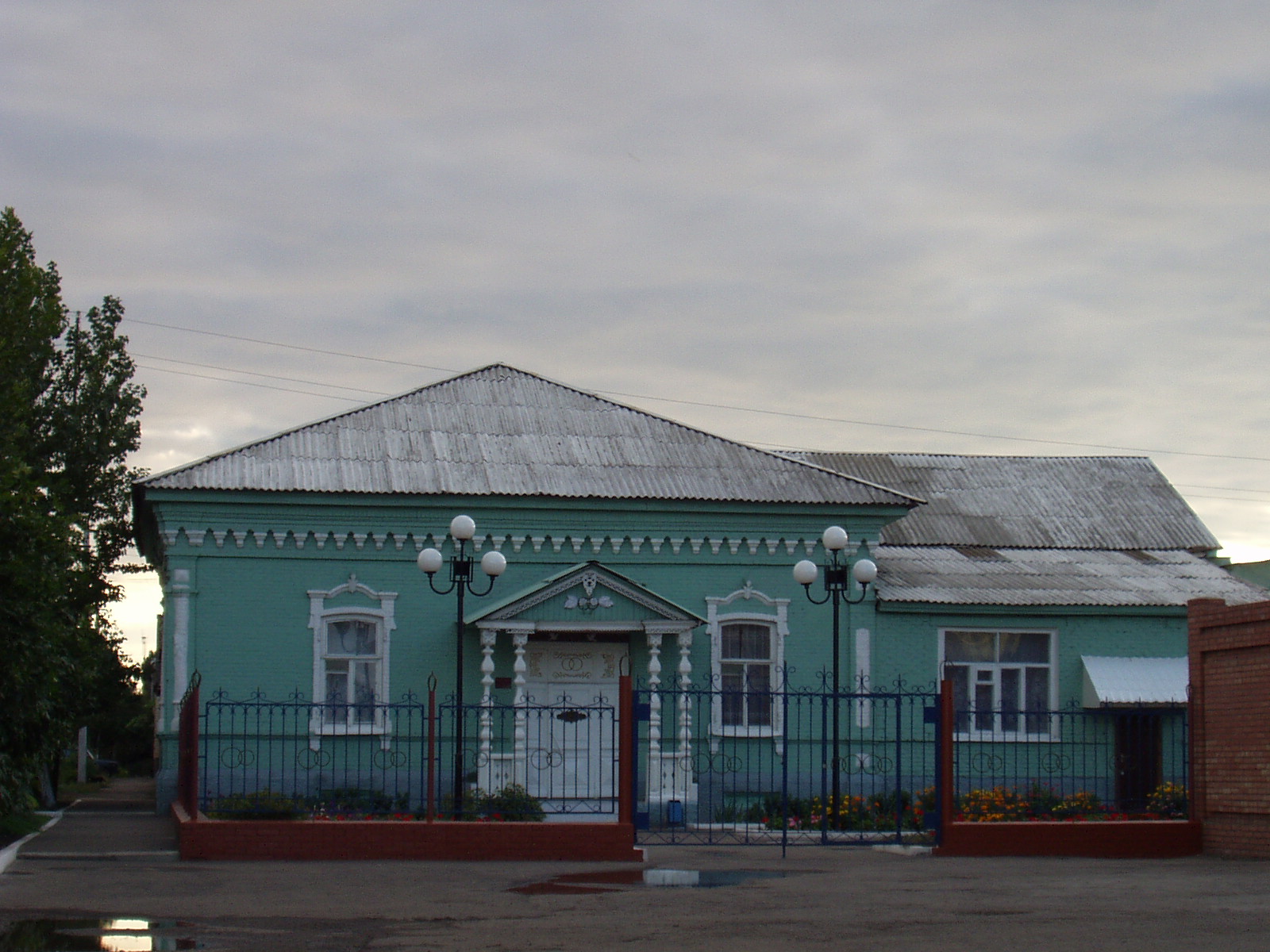 Основные демографические показателиСоциальная защита населенияСредняя заработная плата  по видам экономической деятельности	(по крупным и средним организациям)	Численность учебных заведений и детских дошкольных учреждений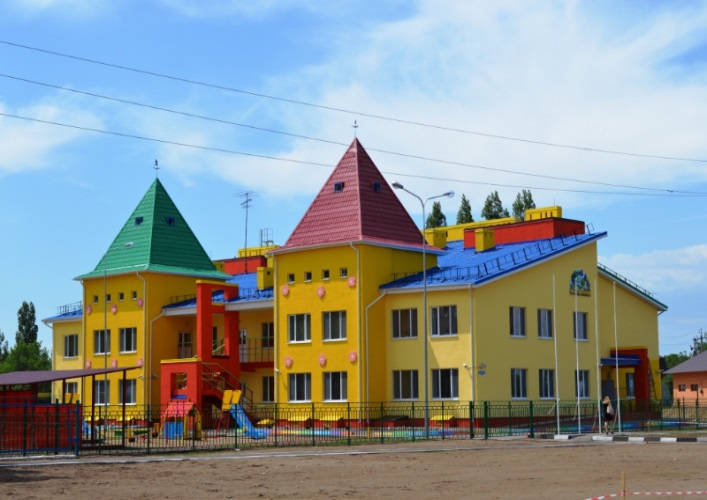 Количество кружков - 626, с числом занятых в них детей – 6064.Социальные показатели детских дошкольных учреждений и школЧисленность учащихся и студентов ВУЗов и СПУЗов г. Саратова(выпускников г. Маркса и Марксовского района)Численность учащихся общеобразовательных учебных заведенийКоличество домов-интернатов, детских домов, домов ребенка и число мест в нихОбеспеченность школами и дошкольными учреждениями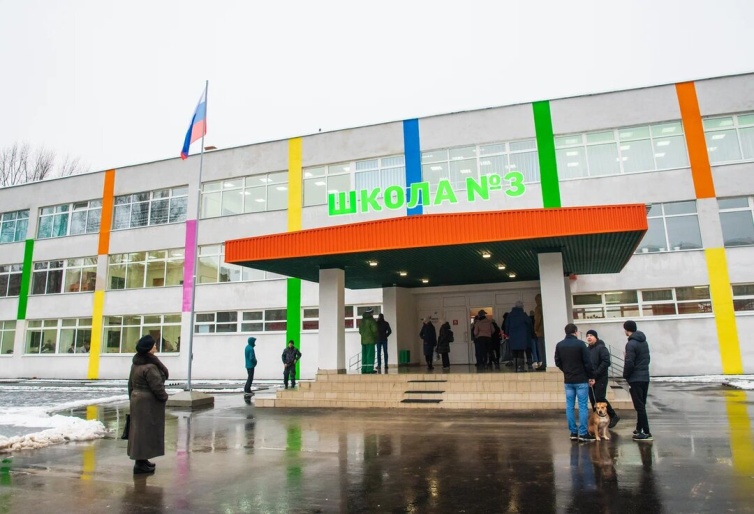 Культурно-просветительские учрежденияВ школах искусств дополнительное образование получают 840 человек: на отделениях хореографии – 177, фортепианном – 125, народных инструментов – 118, духовых и ударных инструментах –42, художественном – 177, декоративно-прикладного искусства –42, струнных инструментов – 16, фольклорное – 28.ЗдравоохранениеОсновные показатели здравоохранения Показатели здравоохраненияСтруктура жилищного фонда района, тыс. кв. м.Характеристика жилищного фонда района Основные экономические показатели коммунального хозяйства Благоустройство территории районаТеплоснабжениеВодоснабжение и канализацияЭлектроснабжение* сведения предоставлены ОАО «Облкоммунэнерго»Газоснабжение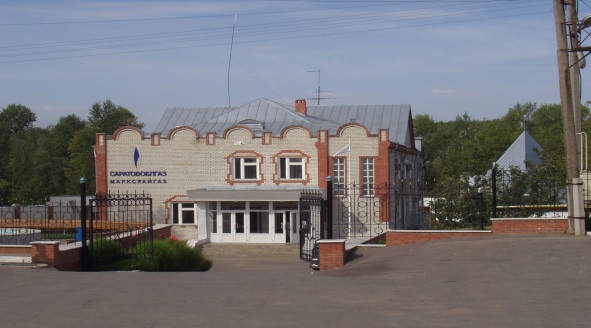 Развитие физкультуры и спортаВ рядах Российской Армии на 01.01.2024 г. проходят службу 162 человек.ПравопорядокЧисленность безработныхСреднесписочная  численность  работников по крупным и средним организациям – всего(без внешних совместителей)В городе действуют несколько крупных и средних промышленных предприятий – по переработке масла семян подсолнечника - ООО «Товарное хозяйство», пивоваренный – ООО  «Пивзавод – Марксовский», ОАО «Маслодел» и другие.Отраслевая структура отгрузки обрабатывающих производств.Индекс промышленного производства на 01.01.2024 года – 99,0%Производство основных видов сельскохозяйственной продукции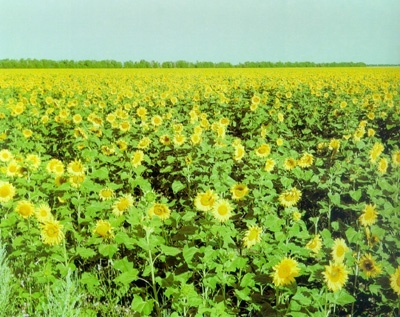 *- по полному кругу организаций, включая малые (данные управления сельского хозяйства)Динамика  объема реализации  продукции  сельского  хозяйства	За 2023 год сельскохозяйственными организациями района отгружено по всем каналам реализации 104236,5  т. зерновых и зернобобовых культур, что составляет 70,1 % к 01.01.2023 г.; 119918,6 т. масличных культур, что составляет 118,0% к 01.01.2023 г.Продуктивность скота и птицы по с/х предприятиям.Структура сельхозпроизводителей (с учетом малых предприятий)Основные показатели деятельности автотранспорта.Основные показатели миграции населенияСтруктура розничного товарооборота (тыс. руб.)На территории района функционирует 664 объекта потребительского рынка (675   объектов - за 9 месяцев 2022 г.), в том числе:- 469 объектов торговли (463  объекта за 2023 г.); 61 объект общественного питания (65 объектов за 2023 г.); 102 объекта бытового обслуживания (101 объект за 2023 г.); 1 рынок (1 объект за 2023 г.).Распределение предприятий и организаций по формам собственностиУдельный вес предприятий и организаций по формам собственностиНаибольший удельный вес занимают предприятия, находящиеся:- в частной собственности – 70,8%;- в муниципальной собственности – 19,2%;- в собственности общественных объединений – 5,2%;	- в государственной собственности – 4,3%;-  к прочим формам собственности относится –0,5%.Распределение предприятий и организаций по видам экономической деятельностиОсновные показатели инвестиционной деятельностиСтруктура средств по источникам финансирования Исполнение местного бюджета (тыс. руб.)Основные социально-экономические показателиразвития малого предпринимательстваПОЛИТИЧЕСКОЕ УСТРОЙСТВОТЕРРИТОРИАЛЬНО-ГЕОГРАФИЧЕСКОЕ ПОЛОЖЕНИЕ МУНИЦИПАЛЬНОГО ОБРАЗОВАНИЯПоказателитыс. гаОбщая площадь земель, из нее:290,81. Площадь с/х угодий – всего251,3в том числе:пашня191,1из нее посевная площадь143,3многолетние насаждения0,8сенокосы3,5пастбища43,52. Площадь лесного фонда13,9Из нее площадь зеленных насаждений общего пользования11,73. Земли водного фонда14,34. Земли населенных пунктов9,55. Земли промышленности1,696. Земли особо охраняемых территорий0,11Из общей площади земель на 01.01.24 г.– 290 800,00 га:- в собственности граждан – 118 417,6 га;- в государственной собственности – 59 335,9 га;- в муниципальной  собственности – 25 153,14 га;- в собственности юридических лиц – 56 336,09 га.Из общей площади земель на 01.01.24 г.– 290 800,00 га:- в собственности граждан – 118 417,6 га;- в государственной собственности – 59 335,9 га;- в муниципальной  собственности – 25 153,14 га;- в собственности юридических лиц – 56 336,09 га.ПоказателиЕд. измеренияНа 01.01.2024 гПлощадь экологически опасных территорийкв. км.3,8Валовой выброс загрязняющих веществ в атмосферу, всего в т. ч.тыс. т в год6,1от стационарных источников тыс. т в год0,6от передвижных источников (автотранспорта)тыс. т в год5,5Объем сброса сточных вод, всегомлн. м30,437в т. ч. в поверхностные водоемымлн. м30,42НаименованиеМесто расположенияНа водные объекты: ООО «Водоканал», ООО «НПФ «МОССАР»г. МарксНа атмосферный воздух: МУП «Тепло», ООО «Пивзавод Марксовский», ОАО «Трансаммиак»г. МарксНа земельные ресурсы: полигон и свалки ТБО, нефтепровод НПС «Бородаевка»г. Маркс, с. Зоркино,                 с. ПодлесноеПоказателиНа 01.01.2024 г.Численность постоянного населения (тыс. чел.), в том числе57,3городского, тыс. чел.28,4сельского, тыс. чел.28,9Плотность населения, чел/кв. км19,9Численность пенсионеров, состоящих на учете в органах соц. обеспечения (чел.) – всего17011в т.ч. – работающих пенсионеров, чел.-- пенсионеров труда, чел.15584из них - по старости, чел. 14065- по инвалидности, чел.- по инвалидности, чел.688- по случаю потери кормильца, чел.- по случаю потери кормильца, чел.831- пенсионеры- военнослужащие и члены их семей, чел.- пенсионеры- военнослужащие и члены их семей, чел.38 из них   - по инвалидности, чел. из них   - по инвалидности, чел.13- по случаю потери кормильца, чел.- по случаю потери кормильца, чел.0- чернобыльцы, чел.- чернобыльцы, чел.25Пенсионеры, получающие социальные пенсии, чел.Пенсионеры, получающие социальные пенсии, чел.1389Средний размер назначенных месячных пенсий, руб.Средний размер назначенных месячных пенсий, руб.17762,49ПоказателиНа 01.01.2023 г.На 01.01.2024 г.01.01.2024в % к  01.01.2023 г.Число родившихся43139190,8Число умерших850855100,6Естественный прирост (убыль) населения-419-464110,8Количество зарегистрированных браков358381106,5Количество зарегистрированных разводов29227192,8Средняя продолжительность жизни населения, в целом по району (число лет):68,868,499,5- мужчин63,464,1101,1- женщин74,773,498,3ПоказателиНа01.01.23г.На01.01.24г.01.01.2024в % к  01.01.2023 г.Участники ВОВ, принимавшие участие в боевых действиях, чел22100,0Труженики тыла, чел896067,5Ветераны боевых действий на территории СССР и территории других государств, чел54053498,9Члены семей погибших (умерших) инвалидов войны, участников ВОВ и ветеранов боевых действий, чел.1069690,6Ветераны военной службы, чел.8082102,5Ветераны труда (включая ВТСО), чел.5176493595,4из них труженики тыла, чел845869,1ФЗ «О реабилитации жертв политических репрессий», чел.19018295,8в том числе реабилитированные граждане, чел18918195,8ФЗ «О социальной защите граждан, подвергшихся воздействию радиации вследствие катастрофы на Чернобыльской АЭС» (включая граждан по другим ФЗ, приравненных к ним), чел.686494,2ПоказателиНа01.01.23 г.На01.01.23 г.На01.01.24 г.На01.01.24 г.01.01.2024 г. в % к 01.01.2023г.01.01.2024 г. в % к 01.01.2023г.в том числе ликвидаторы (включая ликвидаторов по другим ФЗ, приравненных к ним), чел.2525242496,096,0Указ Президента РФ «О предоставлении льгот бывшим несовершеннолетним узникам концлагерей, гетто и других мест принудительного содержания, созданных фашистами и их союзниками в период второй мировой войны», чел2222100,0100,0Количество инвалидов, всего313531352818281889,989,9Инвалиды вследствие трудового увечья и профзаболевания, чел.2929202069,069,0Инвалиды вследствие общего заболевания, чел252125212014201479,979,9Инвалиды с детства (старше 18 лет), чел40340337437492,892,8«ребенок-инвалид» (до 18 лет, включая сирот), чел26326324024091,391,3Инвалиды ВОВ, инвалиды боевых действий (включая приравненных к ним), чел5555100,0100,0Участники ВОВ с группой инвалидности, чел2222100,0100,0Участники ВОВ, проходившие военную службу в годы войны в частях, не входящих в действующую армию, чел221150,050,0Инвалиды вследствие заболеваний, полученных в период прохождения военной службы, чел.2626242492,392,3Инвалиды вследствие радиационного воздействия, чел.8899112,5112,5Выдано автомобилей, ед.------Выдано санаторно-курортных путевок ветеранам войны и труда и инвалидам, ед.140140240240В 1,7 р.б.В 1,7 р.б.Выдано путевок детям, нуждающимся в особой заботе государства, ед.789789869869В 1,1 р.б.В 1,1 р.б.Число получателей льгот, чел738973896904690493,593,5ПоказателиПоказателиНа01.01.23 гНа01.01.23 гНа01.01.24 гНа01.01.24 г01.01.2024 г. в % к 01.01.2023 г.01.01.2024 г. в % к 01.01.2023 г.Численность многодетных семей с несовершеннолетними детьми, ед.Численность многодетных семей с несовершеннолетними детьми, ед.88188185685697,297,2в них детей, чел.в них детей, чел.290629062829282997,497,4из числа многодетных семей:             с 3 детьмииз числа многодетных семей:             с 3 детьми70270267167195,695,6с 4 детьмис 4 детьми121121129129106,7106,7с 5 детьмис 5 детьми44444444100,0100,0с 6 детьмис 6 детьми776685,885,8с 7 детьмис 7 детьми4444100,0100,0с 8 детьмис 8 детьми2222100,0100,0с 9 детьмис 9 детьми------с 10 детьмис 10 детьми11----Число получателей льгот, чел.Число получателей льгот, чел.738973896904690493,593,5-в т.ч.: - по федеральным законам-в т.ч.: - по федеральным законам185418541604160486,686,6- по региональным законам- по региональным законам553555355300530095,895,8Численность семей с несовершеннолетними детьми- инвалидами, ед.Численность семей с несовершеннолетними детьми- инвалидами, ед.16716715215291,191,1в них детей- инвалидов, чел.в них детей- инвалидов, чел.17417416116192,692,6из них семей с детьми- инвалидами, количество семей с двумя и более детьми- инвалидами, ед.из них семей с детьми- инвалидами, количество семей с двумя и более детьми- инвалидами, ед.7799В 1,3 р.б.В 1,3 р.б.Численность опекунских семей с несовершеннолетними детьми, ед.Численность опекунских семей с несовершеннолетними детьми, ед.9898757576,676,6в них опекаемых детей, чел.в них опекаемых детей, чел.12412410910987,987,9Вид экономическойдеятельностина 01.01.2024 г.01.01.2024 в  % к 01.01.2023 г.ВСЕГО40692,5117,6Сельское, лесное хозяйства, охота, рыболовство и рыбоводство50377,3129,4Добыча полезных ископаемых32202,2116,4Обрабатывающие производства40703,8124,9Обеспечение электрической энергией, газом и паром; кондиционирование воздуха42073,3110,6Торговля оптовая и розничная, ремонт автотранспортных средств и мотоциклов37462,4113,4Транспортировка и хранение55423,6121,4Деятельность гостиниц и предприятий общественного питания35338,1113,6Деятельность в области информации и связи53083,2112,5Деятельность финансовая и страховая44246,4108,3Деятельность профессиональная, научная и техническая33352,0123,7Социальное обеспечение52219,7115,7Образование34468,8110,9Здравоохранение35913,7109,7Культура37041,4114,8ПоказателиЕдиница измеренияна 01.01.2023г.на 01.01.2024г.01.01.2024 в % к 01.01.2023Охвачено детей дошкольными учреждениями%7070100,0Привлечено в детские дошкольные учреждения, детей, в т.ч.чел.302573189,8- детей из социально незащищенных семейчел.98120122,5Число детей, обучающихся во вторую сменучел.00-Число детей, получающих школьное питаниечел.5963589999,0Охвачено детей, школьным питанием, в % от числа школьников%9898100,0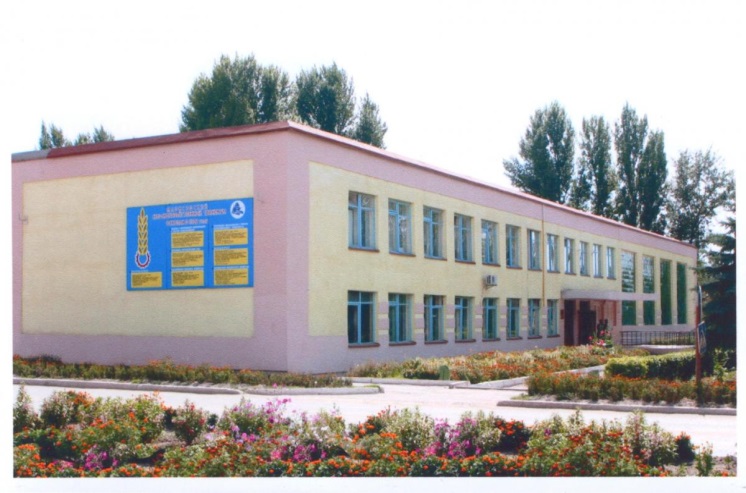 На территории Марксовского муниципального района действуют:2 представительства высших учебных заведений:- «Современная гуманитарная  академия» г. Москва;- «Саратовский государственный аграрный университет им. Н.И. Вавилова».4 среднеспециальных учебных заведения:-Марксовский Сельскохозяйственный техникум-филиал Саратовского государственного аграрного университета имени Н.И. Вавилова»;-Филиал ГАПОУ СО «Энгельский медицинский колледж Св. Луки (Войно-Ясенецкого)»;-Филиал ГПОУ «Саратовский областной колледж искусств»;-ГАПОУ СО «Марксовский политехнический колледж».Год выпуска из образовательногоучрежденияКурс обученияКурс обученияКурс обученияКурс обученияКурс обученияГод выпуска из образовательногоучрежденияY курсIY курс  III курсII курсI курсГод выпуска из образовательногоучреждения20192020202120222023Выпускников - всего городсело2461747223415777201138632051475818812959Поступили в ВУЗы182149162164157Поступили  в СПУЗы4761333326ПоказателиНа01.01.23 г.На01.01.24 г.01.01.2024 г. в % к 01.01.2023 г.В общеобразовательных школах6094601998,8в том числе:в дневных общеобразовательных школах, в т.ч.6094601998,8город35133529100,5сельская местность2581249096,5Охвачено детей мероприятиями отдыха и оздоровления в летний период, в % от общей численности детей и подростков15,215,7103,3Охвачено детей мероприятиями отдыха и оздоровления в летний период, чел.930950102,2Сумма на мероприятие по отдыху и оздоровлению в летний период, тыс. руб.2200,02400109,1Численность учителей58955694,4Численность учащихся студентов и преподавателей специализированных учебных заведенийЧисленность учащихся студентов и преподавателей специализированных учебных заведенийЧисленность учащихся студентов и преподавателей специализированных учебных заведенийЧисленность учащихся студентов и преподавателей специализированных учебных заведенийЧисленность учащихся студентов и преподавателей специализированных учебных заведенийПоказателиНа01.01.23г.На 01.01.24г.01.01.2024 г. в % к 01.01.2023г.Численность студентов в средних специальных учебных заведениях и в профессиональных  училищах1388130794,2Численность преподавателей1059691,5ПоказателиПоказателиЕд. измеренияНа 01.01.24г.Число библиотек Число библиотек ед.36Книжный фонд в библиотекахКнижный фонд в библиотекахед.303884Число учреждений культурно-досугового типаЧисло учреждений культурно-досугового типаед.37Количество мест в клубных учреждениях, местКоличество мест в клубных учреждениях, местед.7500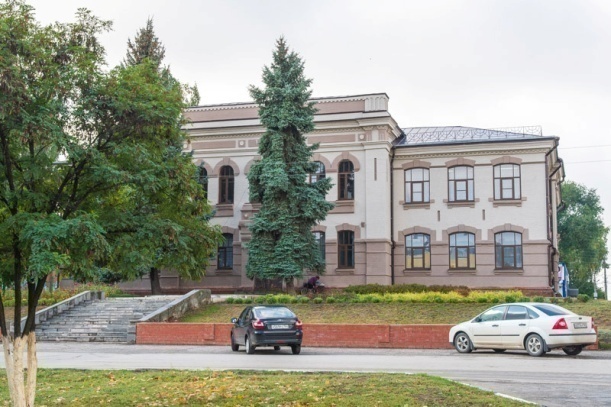 Проведено концертов и развлекательных программед.5127Кол-во музеев и постоянных выставокед.1/6Число посещений музеевчел27309Кол-во парков культуры и отдыхаед.1Количество кинотеатровед.1Количество кино ед.240-посетило киносеансов чел.13712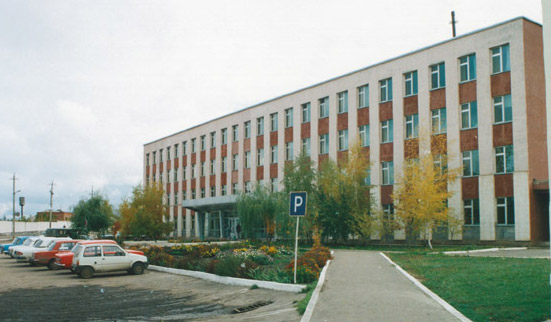 ПоказателиЕд. изм.На 01.01.24г.Кол-во больниц и лечебных стационаров по фактуед.1Обеспеченность населения больничными койками по фактукоек на 10 тыс. чел.38,2Кол-во амбулаторно-поликлинических учрежденийед.4их мощность по фактупосещ. в смену1380Количество фельдшерско-акушерских пунктовед.34Их мощность по фактупосещ. в смену12Обеспеченность населения амбулаторно-поликлиническими участкамипосещ. в смену25по фактупо фактуна 10 тыс. чел.22,5Численность врачей всех специальностейЧисленность врачей всех специальностейчел.78Обеспеченность врачамиОбеспеченность врачамина 10 тыс. чел.13,4Численность среднего медицинского персоналаЧисленность среднего медицинского персоналачел.322Обеспеченность населения средним медицинским персоналомОбеспеченность населения средним медицинским персоналомна 10 тыс. чел.55,6ПоказателиЕд. измеренияНа 01.01.23г.На 01.01.24г.01.01.2024г. в % к 01.01.2023 г.Младенческая смертность (на 1000 новорожденных)усл.ед.00-Коэффициент младенческой смертности (на 1000 новорожденных)усл.ед.00-Заболеваемость наркоманией, на 100 тыс. населенияусл. ед.00-Заболеваемость ВИЧ-инфекцией, на 100 тыс. населенияусл. ед.66,181,1122,7Заболеваемость туберкулезом, на 100 тыс. населенияусл.ед.25,432,8129,2Онкологическая заболеваемость, на 100 тыс. населенияусл.ед.371328,288,5Показатели Ед. измер.На 01.01.24 г. Весь жилой фонд:тыс. кв. м.1789,3городской жилищный фондтыс. кв. м.908,2сельский жилищный фонд881,1Частный жилищный фонд 1775,3Государственный жилищный фонд (ведомственный)0Муниципальный жилищный фонд17,6ПоказателиЕд. измер.На 01.01.24 г. Жилищный фондтыс. кв. м.1789,3Ветхий жилой фондтыс. кв. м.-Благоустройство жилищного фонда (общая площадь):-   - водопроводом1789,3   - канализацией1789,3   - центральным отоплением (АГВ)477,1   - ванными (душем)1785,2   - газом1783,8   - горячим водоснабжением1591,2ПоказателиЕд. измеренияна 01.01.2024г.Общая протяженность дорогкм808,2в том числе с твердым покрытиемкм557,9ПоказателиЕд. измерения на 01.01.2024 г.Мощность котельных Гкал/час120,59Количество котельныхшт.39Отпущено тепла населениютыс. Гкал.57674,383Произведено теплатыс. Гкал.93708,325Протяженность тепловых сетейкм.39,281   - МО г. Маркс31,144   - Марксовский район8,137ПоказателиЕд. измеренияНа 01.01.2024 г.Установленная мощность водопроводовтыс. куб. м/сутки4,07Одиночное протяжение уличной сетикм71,746Мощность очистных сооружений – всего:тыс. куб.м. в год6205,0Подано воды в сеть тыс. куб.м.1487,072Отпущено воды всем потребителямтыс. куб.м.1301,05в том числе населениютыс. куб.м.1067,68Коммунально-бытовое водопотребление на жителятыс. куб.м.233,36Пропущено сточных вод через очистные сооружения (без ливневок)тыс. куб.м.605,556Показателиед. изм.      На 01.01.24 г.*      На 01.01.24 г.*      На 01.01.24 г.*Потребность в электроэнергии млн. кВт/ч.13,913,913,9Потреблено электроэнергиимлн. кВт/ч.13,913,913,9Показателиед. изм.На 01.01.24 г.*На 01.01.24 г.*На 01.01.24 г.*Протяженность воздушных линий и кабельных сетейкм237,2/28,9237,2/28,9237,2/28,9ПоказателиЕд. измеренияна 01.01.24 гСпортивных учрежденийед.111Количество занимающихся в нихчел31844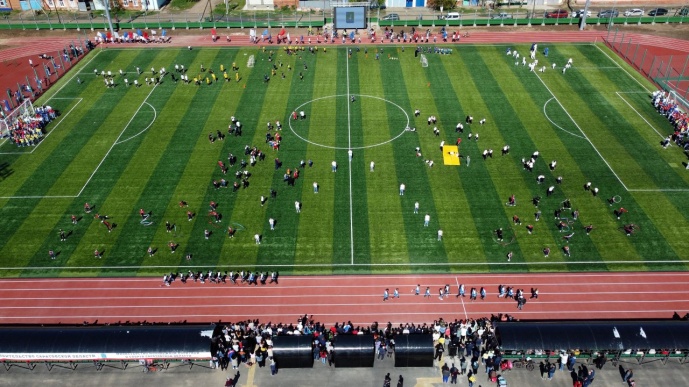 Культивируемые виды спортаед.38Спортивных школед.1-из них специализированныхед.1Количество занимающихся в нихчел.84Стадионовед.1Плавательных бассейновед.1Спортивных залов	ед.41Уровень обеспеченности населенияна 1 тыс. жит.- по спортивным залам %4,1- по плавательным бассейнам %0,1Лагеря, детские загородныеед.1Доля населения, систематически занимающихся физической культурой и спортом%55ПоказателиНа 01.01.23 г.На 01.01.24 г.01.01.2024 г. в % к 01.01.2023 гКол-во совершенных преступлений554559100,9в т.ч. тяжких111145130,7Средняя раскрываемость преступлений, %58,745,076,7Раскрываемость  тяжких преступлений,%61,241,167,2ПоказателиНа 01.01.24 г.Районные газеты1Общий тираж газет, экз.208104Профинансировано из средств местного бюджета, тыс. руб.1642010ПоказателиЕд. измеренияНа01.01.2023 г.На 01.01.2024 г.01.01.2024 г. в % к01.01.2023 гБезработные, всего чел.18014681,2из них получающие пособиечел.15412782,5Уровень безработицы%0,50,480,0Численность ищущих работу граждан, состоящих на учете в службе занятости, всегочел.18214780,8в т.ч. – ищущих работу инвалидов, состоящих на учете в службе занятостичел.6583,4Коэффициент напряженности (число не занятых безработных на одну вакансию)чел.0,460,2554,4Направлено на общественные работы (в рамках программ занятости)чел.403792,5ПоказателиЕд. изм.Отгружено товаров собственного производства,на 01.01.2024 г.в % к 01.01.2023 г.Объем отгрузки обрабатывающих производств – всеготыс. руб.6535888,387,3из них:-производство пищевых продуктов, включая напитки  и табактыс. руб.---текстильное и швейное производствотыс. руб.--- обработка древесины и производство изделий из дереватыс. руб.--- производство резиновых и пластмассовых изделий тыс. руб.--- металлургическое производство и производство готовых металлических изделийтыс. руб.---производство машин и оборудованиятыс. руб.---производство электрооборудования, электронного и оптического оборудованиятыс. руб.---прочие производстватыс. руб.--Обеспечение электрической энергией, газом и паромтыс. руб.346832103,1Водоснабжение, водоотведение, организация сбора и утилизации отходов, деятельность по ликвидации загрязненийтыс. руб.--АГРОПРОМЫШЛЕННЫЙ   КОМПЛЕКСПоказателина 01.01.2023 г.на 01.01.24 г.01.01.2024 в % к01.01.2023 г.Надой на 1 фуражную корову (кг)--105,3Показателина 01.01.2023г.на 01.01.24г.01.01.2024 в % к01.10.2023 г.Сельхозпредприятия без крестьянских (фермерских) хозяйств – всего3333100,0в том числе:- государственные22100,0- акционерные общества, товарищества, ООО2828100,0- артели, колхозы---- сельхозкооперативы---Прочие33100,0Крестьянские (фермерские) хозяйства, включая ИП11811797,5ПоказателиЕд. изм.на 01.01.24 г.01.01.2024г. в % к 01.01.2023 г.Перевезено грузов крупными и средними предприятиямитыс.т.486,3122,5Перевезено автобусами общего пользованиятыс. пассажиров--Грузооборот (по крупным и средним предприятиям) тыс. т/км30826,6100,1Общий пассажирооборот транспорта общего пользования тыс. пасс.км.--ПоказателиНа 01.01.23 г.На 01.01.24 г.01.01.2024г в % к 01.01.2023 гПрибыло, чел.14151530108,1Выбыло, чел.1669,4161696,8Миграционный прирост, убыль (-)- 253-86-167ПОТРЕБИТЕЛЬСКИЙ РЫНОК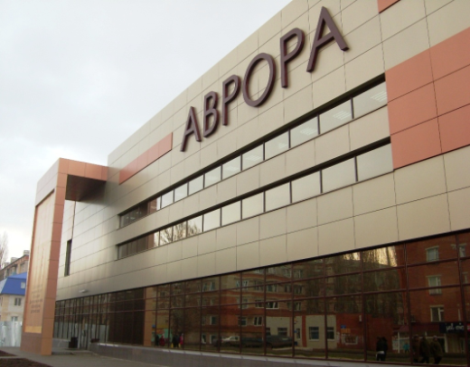 Показателина 01.01.2023 г.на01.01.2024г.01.01.2024 гв % к01.01.2023 г.Общий объем розничного товарооборота3 958 296,14 425 375,0111,8Оборот общественного питания 31 890,835 909,0112,6Наименование отраслиКол-во субъектов на01.01.23г.Кол-во субъектов на 01.01.24г.01.01.2024г. в % к 01.01.2023 г.Обрабатывающие производства3436105,9Сельское хозяйство, охота и лесное хозяйство373697,3Добыча полезных ископаемых33100,0Обеспечение электрической энергией, газом и паром; кондиционирование воздуха23150,0Оптовая и розничная торговля; ремонт автотранспортных средств, мотоциклов7071101,4Гостиницы и предприятия общественного питания910111,1Транспортировка и хранение1113118,2Финансовая и страховая деятельность77100,0Деятельность по операциям с недвижимым имуществом4344102,3Государственное управление2324104,3Образование4949100,0Здравоохранение и предоставление социальных услуг1818100,0Строительство2728103,7прочие2424100,0Всего:412422102,4РАЗДЕЛ Y. ИНВЕСТИЦИИРАЗДЕЛ Y. ИНВЕСТИЦИИРАЗДЕЛ Y. ИНВЕСТИЦИИРАЗДЕЛ Y. ИНВЕСТИЦИИРАЗДЕЛ Y. ИНВЕСТИЦИИРАЗДЕЛ Y. ИНВЕСТИЦИИПоказателиЕд. измеренияНа 01.01.23г.На 01.01.24г.01.01.2024 г. в % к 01.01.2023 г.Инвестиции в основной капитал по крупным и средним предприятиям, в т.ч.тыс. руб.14142092228332157,8-здания (кроме жилых) и сооружения, расходы на улучшение земельтыс. руб.-923025--машины, оборудование тыс. руб.-1005532--объекты интеллектуальной собственноститыс. руб.отсут. данныеотсут. данные-- прочиетыс. руб.отсут. данныеотсут. данные-.Объем инвестиций в основной капитал, рублей на одного жителя районаруб.2442538486157,6Ввод в действие жилых домов, общей площадикв.м.2558526097102,0Источники  финансированиятыс. руб.Уд.вес в общем объеме, %Всего инвестиций в основной капитал по крупным и средним предприятиям, из них:2228332100Собственные средства,119463653,6Привлеченные средства, из них:103369646,4кредиты банков--за счет заемных средств других организаций--бюджетные средства, в том числе:1556337,0- из федерального бюджета686863,1- из областного бюджета662773,0-из местного бюджета206700,9Средства внебюджетных фондов--Прочие216431,0РАЗДЕЛ  YI.     ФИНАНСЫПоказателиНа 01.01.23 г.На 01.01.24 г.01.01.2024г. % к 01.01.2023г.Доходы – всего1802056,62082701,3115,6в том числеСобственные доходы446861,7514361,2115,1из них:-налог на доходы с физических лиц190769,5226595,7118,8-акцизы на нефтепродукты53000,955733,4105,2Налоги на совокупный доход в т.ч. 25447,833495,3В 1,3 р.б.- единый налог на вмененный доход-2,2-46,1-- единый сельскохозяйственный налог19624,931612,3В 1,6 р.б.-патентная система налогообложения 5825,11929,133,2Налог на имущество – всего, в т.ч.110377,6123638,8112,1     - налог на имущество физических лиц18302,330588,4В 1,7 р.б.     - земельный налог25578,122141,886,6     - транспортный налог66497,270908,6106,7Госпошлина, сборы10702,210493,598,1Неналоговые доходы в т.ч.56563,764404,5113,9    - доходы от использования имущества находящегося в государственной и муниципальной собственности20566,523904,4116,3Безвозмездные поступления1355194,91568340,1115,8ПоказателиНа 01.01.2023 г.На 01.01.2024 г.01.01.2024 г в % к 01.01.2023 годуРасходы – всего (тыс. руб.)17685558,52125999,2121,0Общегосударственные вопросы164550,9206593,6125,6Национальная оборона1844,22017,1109,4Национальная безопасность и правоохранительнаядеятельность4049,11864,246,1Национальная экономика194115,6224708115,8Жилищно-коммунальное хозяйство96898329544,2В 3,4 р.б.Образование1129748,51133176,3100,3Культура, кинематография117607,6145334,2123,6Социальная политика23684,324167102,1Физическая культура и спорт33396,550226,7150,4Обслуживание государственного и муниципального долга926,13472В 3,7 р.б.Профицит бюджета (+), дефицит бюджета (-)33498,1-43297,9-Источники внутреннего финансирования-33498,143297,9-РАЗДЕЛ  YII.    МАЛЫЙ  БИЗНЕСПоказателиЕд. изм.на01.01.23г.на01.01.24г.01.01.2024 г. в %к 01.01.2023г.Количество организаций, применяющих упрощенную систему налогообложенияед.86582895,8Количество организаций, применяющих патентную систему налогообложенияед.488562115,2Численность самозанятыхчел.16063339В 2,1 р.б.Численность предпринимателейчел.12041361113,1